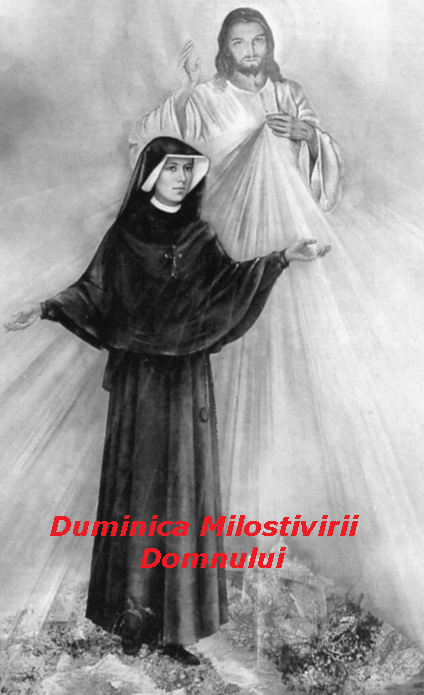 	Nr. 17/2022 din 24.04.2022Din cuprins: Ziua milostiviriiPag.  2		GESTURI, CUVINTE ȘI SIMBOLURI ÎN SFÂNTA LITURGHIE (50)Pag.  3					Rolul nostru în timpul sfintei liturghii (14)Pag.  5Trăim din credință (2)Pag.  7							Rugăciune pentru dușmaniPag.  10Ziua milostiviriiVă trimit și eu pe voi, la fel cum m-a trimis pe mine Tatăl.Lectura de azi te întoarce înainte de toate cu săptămână în urmă în Sala cinei. Este din nou seara celei mai solemne duminicii a istoriei omenirii, dar aici încă nu se manifestă nici o atmosferă solemnă. Îi întrebi pe ucenicii, ce îi  frământă? Îi domină frica de aceia, care l-au ucis pe Domnul lor, și din întreaga această situație sunt distruși. De-a lungul a trei ani au trăit în compania lui Isus. Dintr-o dată au rămas singuri și din această cauză se simt fără ajutor. Nu știu, ce va fi mai departe. Nu trăiești uneori situații similare? Este o ocazie, ca să conștientizezi, că nu trebuie să te bazezi pe tine însuți nici pe faptul, că vei trăi mult în împrejurări cunoscute și obișnuite. Asemenea încercări importante tocmai atunci, când Isus te pregătește pentru un nou și neașteptat har. Nu-l ruga, să-ți înapoieze consolarea pierdută, ci ca să te cunoști bine pe tine însuți. Isus nu-l încearcă pe nimeni peste puterile lui. Tocmai în momentul, când deprimarea și tristețea ajung la apogeu și celor de față nici nu mai au cuvânt, dintr-o dată Domnul stă în mijlocul lor. A fost mort, și iată, este viu în veci și are cheile morții și ale vieții de dincolo. Isus se întoarce atunci, când vine ceasul lui. Ușa închisă pentru el nu sunt un obstacol. Știe să te găsească și după a noua barieră. Pentru ca să ai folos din întoarcerea lui, înainte de toate trebuie să te liniștești. Doar prezența lui este un motiv suficient, ca să sperie orice neliniște și frică. Nu te va mai lăsa niciodată singur. Prezența lui are însă începând din ziua de azi felurite forme. Pentru ca să ai de ce să te sprijini, chiar dacă sentimentele tale nu percep, ți se face prezent și harul său, în minunatul și distinsul dar al preoției. Ca să înțelegi bine, ce este pentru tine mesagerul lui, ascultă cu atenție cuvintele lui. Cu aceeași consistență, cu care s-a supus misiunii sale, pe care i-a conferit-o Tatăl, a cărui voință a împlinit-o până la capăt, va fonda modul permanent, prin care vei primi fructele morții sale mântuitoare. Administratorul darurilor lui Dumnezeu și misterul nu va fi oricine, care va vrea, ci doar aceia, pe care și i-a ales. Nimeni nu-și poate lua acea demnitate, ci trebuie să fie chemat.Isus își alege dintre ucenicii săi și îi trimite în numele său la tine ca reprezentați ai săi, care au aceiași misiune, cu cea cu care l-a trimis Tatăl în această lume: pentru ca să treacă peste tot și să dovedească fapte bune. Cea mai mare binefacere este puterea,  la fel ca și El să vindece pe toți aceia, pe care i-a luat în stăpânire diavolul.Acum vei fi martorul  semnului exterior al harului, prin care predă în mod solemn puterea, pentru ca să nu existe niciun dubiu: Va sufla asupra lor cu cuvintele: „Primiți pe Duhul Sfânt.” În autoritatea astfel atribuită este și siguranța ta. Cândva bolnavii îl atingeau pe Isus, pentru a fi vindecați. Nu trebuie să-i invidiezi, și tu ai cui să te adresezi. Așa cum cel lepros a mers în urma lui Isus, și tu poți să mergi în urma preotului lui Cristos și cu aceeași credință și în credere să te rogi: Dacă vrei, poți să mă cureți. Dacă înțelegi, că fiecare păcat este pentru tine un rău mult mai mare decât lepra trupească, nu poți să fi suficient de recunoscător lui Isus, că lasă aici pe pământ un dar  de o valoare neprețuită de noi, al puterii sale și al milostivirii sale. Slujitorul împuternicit al lui Cristos  te poate smulge din puterea celui Rău, prin slujitorul împuternicit de Cristos, prin puterea Duhului Sfânt. „Dacă păcatele voastre vor fi roșii ca pânza stacojie, ca zăpada le voi albi”  Dar pentru ca să poți lua apă din izvorul mântuirii, trebuie să fi condus de ceea ce, a adus bolnavii la Domnul și cea ce a apreciat el atât de mult și a subliniat, ca Domnul să fie pentru tine, pe mai departe prezent, prin puterea sa dumnezeiască și milostivă. Pentru a-ți întări rădăcinile credinței în inima ta, Isus te invită încă o dată în Sala cinei, pentru întâlnirea cu apostolul Toma. Acum o săptămână nu a fost prezent și nu a crezut, ceea ce i-au povestit confrații săi. Mărturia lor însă a fost mărturia emisarilor împuterniciți ai misterului lui Dumnezeu. Geamănul nu este capabil să creadă că Isus este din nou viu, nici faptul, că prietenilor aleși, le-a încredințat o puterea atât de mare. Dubiile lui trebuie să întărească credința ta. Necredința lui Toma, nu este necredința mândriei, nici a unei inimi împietrite. Este mai curând necredința în entuziasmul foarte mare asupra mărimii darurilor, care depășesc orice gândire. Față în față cu Prietenul său însă fără ezitare recunoaște: Domnul meu și dumnezeul meu!  Alătură-te mărturisirii sale. Isus îți permite și fără cererea ta mult mai mult, decât ce a cerut Toma: te va ascunde cu totul în rana coastei sale, dacă vei crede pe aceia, care îți dau mărturie. Roagă-l pe Domnul, ca să te poată alătura printre cei fericiți, care nu au văzut, și au crezut. Chiar dacă simțurile tale nu-l văd, din credință ai certitudinea, că este Isus Cristos, Fiul lui Dumnezeu,  care te trimite la preoții lui, ca pentru credința ta să ai viața veșnică în numele lui. Pentru ochii mei este o mirare, însă este realmente așa: Aceasta este ziua cea mare a Milostivirii, pe care a făcut-o Domnul, bucură-te și exaltă de bucurie din ea.GESTURI, CUVINTE ȘI SIMBOLURI ÎN SFÂNTA LITURGHIE ThDr. Jozef Haľko, PhD     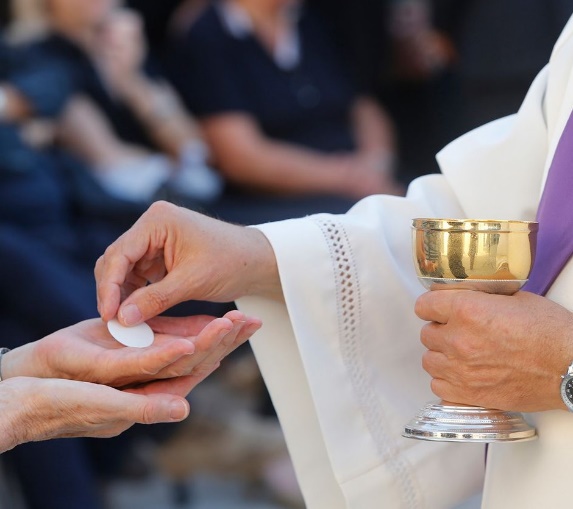 50. Cântul la sfânta împărtășanie Dragi frați și surori,Domnul Isus ne îndeamnă în evanghelie, să ne iubim mereu reciproc. Și de aceea, ca să ne iubim în mod reciproc, deci pentru a forma o unitate a iubirii ne-a dat euharistia, care tocmai o celebrăm și care este profund ancorată și în părțile individuale ale sfintei liturghii. În totalitate, într-un mod personal, dragostea reciprocă se construiește și cu motivul jertfei, care este atât de profund prezent în evanghelie. Atunci, când credincioșii, după transformarea pâinii și a vinului în trupul și sângele lui Isus accesează la primirea euharistiei și la cuvintele „Trupul lui Cristos” răspund „amin”.  Noi am mai vorbit despre aceasta și astăzi nu vom face altceva, decât să ne apropiem de o temă asemănătoare din alt unghi de vedere, care este evident profund unit cu sfânta împărtășanie, despre care am vorbit deja. Astăzi vom vorbi despre cântul la sfânta împărtășanie și după sfânta împărtășanie. Cât de profundă este baza biblică? Cât de important a fost ca pe timpul sfintei împărtășanii să cântăm împreună? Aceasta o arată realitatea, că acest cânt la împărtășanie este unul dintre cele mai vechi elemente ale sfintei liturghii. Deja în secolul IV. se cânta sub forma psalmului responsorial. Când cantorul cânta strofe din psalmi și poporul după fiecare răspundea cu același refren. Se cântau mai ales psalmii 84 și 145.Ce trebuie să exprime cântul la sfânta împărtășanie? Înainte de toate trebuie spus ce se derulează în timpul cântatului la sfânta împărtășanie și după sfânta împărtășanie. Se începe deci, când preotul se împărtășește și continuă, când se împărtășesc credincioșii. După terminarea sfintei împărtășanii, cântul mai continuă și îl denumim cântul după sfânta împărtășanie. În cadrul acestui cânt se mai derulează un act mai puțin vizibil pentru credincioși, așa numitul „purificatorium,” ceea ce înseamnă curățirea sfintelor vase. Menirea cântului pe timpul sfintei împărtășanii, și după, este crearea pentru oamenii credincioși a atmosferei de meditație și gândirea asupra faptului, ce tocmai se derulează. Este important, ca în cuprinsul cântului în timpul sfintei împărtășanii să fie trupul lui Cristos, sângele lui Cristos, după caz un motiv, care reiese din evanghelia tocmai citită, la care face referire antifona, deci citatul din psalm sau dintr-o altă parte  a Sfintei Scripturi pentru sfânta împărtășanie. În caz, că este sărbătoare mariană, cântul la sfânta împărtășanie poate cuprinde motiv marian. În cazul, în care cântul pe perioada sfintei împărtășanii trece în cântul după sfânta împărtășanie, când toată lumea s-a împărtășit, este important, ca si aici cuvintele cântului să conducă credincioșii la reflexie, la adorație, la meditație asupra realității, că tocmai au primit trupul lui Cristos. Cântul exprimă unitatea spirituală a acelora, care s-au împărtășit, accesează individual, dar formează o comunitate. Unitatea vocilor creează unitatea spirituală a comunității, ai cărei membri sunt. Sfântul apostol Pavel a scris aceasta în prima scrisoare către Corinteni: „Pentru că este o singură pâine, noi cei mulți suntem un singur trup, căci toți ne împărtășim din aceeași unică pâine.” În afară de aceasta, că prin cântec, credincioșii exprimă comunitate, atunci în acest cânt este exprimată uniunea fericită. Cântul trebuie să exprime bucuria inimii. În psalmul 9,3 este scris: „Mă voi bucura și voi tresălta de veselie în tine, voi preamări numele tău, Dumnezeule preaînalt.” Este deci cântul comunității unite, care are o bucurie comună, din marile daruri ale lui Dumnezeu. La final este important ca accesarea credincioșilor în rând la altar, pentru primirea trupului lui Cristos a fost realmente fraternă. În psalmul 133 citim: „Iată cât  de bine și de plăcut este ca frații să locuiască împreună.” Și trăiesc împreună, când primesc trupul lui Isus, care îi unește. Îmi aduc aminte, când încă am fost student la teologie, cu multă vibrație interioară și cu multă frică am împărțit sfânta împărtășanie, când preotul celebrant m-a încredințat cu împărțirea ei, în timpul acestei acțiuni am conștientizat, ce fețe diferite se perindă în fața mea și se schimbă, fie prin vârstă, origine, ocupație și maturitate, și cu toate acestea mereu, în cel mai bun sens al cuvântului, același trup a lui Cristos. Amin. Chiar dacă suntem diferiți, cu toate acestea primim pe același Isus Cristos, care  ne pătrunde în interior și ne sfințește și astfel formăm o singură comunitate. Astăzi este foarte la modă cuvântul: „Teambuilding”, adică formarea echipei, așa cum se face, este profund analizat într-un sens al cuvântului teambuilding. Un teamguilding mai mare nu există, când conducătorul echipei, în cazul nostru Domnul Isus Cristos, care este capul comunității, pe sine s-a jertfit și ni se dă jertfit acelora, care sunt parte componentă, sunt membri, sunt frați și surori ale comunității sale. Dacă este vorba despre bucurie, atunci mai cităm cuvintele, pe care Isus le-a spus, și sunt citate în cap. 15 al evangheliei lui Ioan: „V-am spus acestea pentru ca bucuria mea să fie în voi și bucuria voastră să fie deplină.”Când Isus ni se dăruiește în euharistie este exprimarea iubirii sale depline, totale, desăvârșite, absolute, care trebuie să recheme în noi bucuria, care nu poate fi mai mare. Așa cum am mai spus, că în timpul sfintei împărtășanii și după sfânta împărtășanie pe altar se derulează ceva mai puțin vizibil pentru credincioși sau se poate derula pe măsuța alăturată altarului, și aceasta este curățarea vaselor sfinte, care este însoțită de rugăciune, care este foarte profund inspirată biblic, și de aceea și acesteia îi vom acorda spațiu individual, data viitoare. Pentru ce trebuie să ne inspire, ceea ce tocmai am spus este, că și atunci când ne vom împărtăși spiritual (adică nu putem fi fizic prezenți la sfânta împărtășanie, dar urmărim la televizor sau prin alte mijloace de comunicare sfânta liturghie), cu o profundă participare personală și când avem posibilitate să mergem la sfânta împărtășanie, atunci cele trei aspecte importante, cele trei dimensiuni ale sfintei împărtășanii să le îndeplinim: Cântăm împreună, căci formăm o comunitateCu caracteristicile acestui cânt comun, a acestei ceremonii este bucuria din marile daruri ale Domnului. Și în final, acea procesiune înseamnă, că împreună mergem și ne unește Isus și noi formăm comunitatea și viața lui ar trebui să se imprime  și în momentele de după sfânta liturghie. Deci formăm comunitatea iubirii, în deplin sens al cuvântului. De aceea, cu o mai mare bucurie să intrăm în slăvirea și în accesarea sfintei împărtășanii.Lăudat să fie Isus Cristos!Din sursă 14.05.2021https://www.tvlux.sk/archiv/play/_26000Cu acceptul și binecuvântarea predicatorului  Mons. Jozef Haľko14. ACTUL  DE  CĂINŢĂ„Biserica binecuvântează armele! Biserica este bogată! Biserica este plină de răutăţi, de aceea am ieşit din ea!”Şi mie nu-mi convin unele lucruri din trecutul şi prezentul Bisericii. În Biserică au fost şi sunt oameni păcătoşi. Dar eu nu am ieşit din ea, pentru că şi eu sunt un om păcătos. Noi la începutul sfintei liturghii avem întotdeauna o clipă de linişte pentru a ne reaminti şi a ne căi de păcatele noastre. Şi credeţi-mă, când slujeşte sfânta liturghie capelanul nostru, mie, această clipă pentru reamintirea păcatelor şi părerea de rău pentru ele, nu-mi ajunge niciodată. Eu deci, nu ies din Biserica păcătoşilor, mie îmi pare rău de păcatele mele şi de păcatele din Biserică ,dar mereu învăţ, cum să trăiesc mai bine, mai adecvat.”Voi? Vă ajunge o clipă de linişte pentru examenul de conştiinţă? Sau actul de căinţă este doar un mecanism al ceremoniei, prin care treci iraţional şi din plin?„Dacă aduci darul tău la altar şi pe drum îţi aminteşti, că fratele tău are ceva împotriva ta, du-te înainte şi te împacă cu fratele tău” (Mt 5,23).Împăcarea cu oamenii, este condiţia obligatorie pentru împăcarea cu Dumnezeu. De aceea fiecare liturghie începe cu clipe de linişte pentru reamintirea păcatelor, şi a constatărilor: ce au fraţii mei împotriva mea, ce am eu împotriva cuiva, pe cine sunt supărat. După un scurt examen în linişte urmează recunoaşterea şi părerea de rău spuse cu voce tare. Actul de căinţă face parte din principalele componente ale liturghiei la începutul liturghiei. De ce? Din adunarea noastră în biserică trebuie să se nască o comunitate creştină. Aceasta însă nu se va naşte, numai prin faptul că s-au adunat mai mulţi oameni. Astfel poate lua naştere poate o tabără de oameni, o adunare politică, manifestaţie. Chintesenţa comunităţii noastre creştine de duminică este descrisă în Faptele Apostolilor:„Toţi într-un cuget se aflau stăruitori zi de zi în Templu, rupeau pâinea pe la casele lor şi luau masa cu bucurie şi inimă curată, lăudând pe Dumnezeu.” (Fpt 2,46)Asemenea comunitate nu apare de la sine. Aceasta trebuie să o creeze oamenii. Adunarea noastră de duminică este ajutată în acest sens de ornarea bisericii, cântecul orgii, frumuseţea ritului liturgic, elocvenţa predicii, dar, doar ajută. Acea încorporare esenţială în comunitate trebuie să o facă fiecare singur, trebuie să aibă aceasta în vedere. Cum? Porunca din Evanghelia sfântului Matei, de a merge înainte de toate să ne împăcăm, nu o putem lua ad literam. Cine ştie, dacă ar mai rămâne cineva aici? Dar putem şi trebuie să ne recunoaştem în mod public greşelile, trebuie să ne hotărâm: voi depune toate eforturile, pentru ca să pun acestea în ordine, tot prin ce am nedreptăţit pe cineva, cât de curând, imediat ce voi putea. Dar şi invers – că tu ai ceva împotriva fratelui, o poţi pune imediat în ordine, aici: ierţi. Acasă nu mai laşi să se întrevadă: Eu nu mai sunt supărat – doar am fost la biserică!Poziţia inimii, este ceea ce, trebuie să punem în ordine în faţa lui Dumnezeu, aici în biserică. Acesta este sensul acelor momente de linişte pentru examenul de conştiinţă. Acesta este senul acelui: „Mărturisesc , că am păcătuit” spus în comun. Astfel se naşte spaţiul pentru comunitatea iubirii – şi această comunitate este capabilă să creeze liturghia de duminică. Recunoaşterea păcatelor este însoţită de un gest elocvent: ne batem pieptul. Prin aceasta arătăm cu degetul asupra noastră: eu sunt acel păcătos. Prin această bătaie trezim conştiinţa noastră la veghe. „Mâna pe inimă!” – spunem, dacă vrem să recunoaştem ceva în mod sincer. Acum, astfel exprimăm capabilitatea voinţei de îndreptare. Unele popoare pun mâna pe inimă când se cântă imnul de stat – de exemplu americanii. Multe gesturi fac mâinile noastre în timpul liturghiei. Să ne străduim întotdeauna să ne gândim la sensul lor, când facem acele gesturi. Să le facem întotdeauna frumos, aşa cum trebuie ele făcute. În timpul pascal, actul de căinţă uneori ia forma reînnoirii făgăduinţei de botez – Asperges. Este o spălare simbolică cu apa de botez. Apa curăţă şi înviorează. Este un semn inteligibil al iertării, al noului început. „Am văzut apa…” se cântă aici despre izvorul harurilor, care a ţâşnit pe Golgota ,din coasta lui Isus. Nu este un lucru uşor această unificare în iubire. Câte prejudecăţi freamătă faţă de oamenii, pe care îi vedem în jurul nostru! Câtă neîncredere faţă de sinceritatea şi  bunăvoinţa lor! Câtă duşmănie şi animozitate există în noi, după multele experienţe rele şi dezamăgiri.! Nu este vorba să ne punem ochelarii trandafirii şi să începem să pictăm, că toţii sunt nişte nevinovaţi. Aici este vorba mai curând de a face ca acel preot bătrân, care s-a aşezat lângă ei şi s-a arătat cu degetul şi pe sine: şi eu sunt păcătos, cu toţii, împreună stăm în faţa lui Dumnezeu, împreună cu vameşul ne batem pieptul cu umilinţă şi cerem milostivirea şi iertarea lui Dumnezeu. Noi, păcătoşii stăm aici, în jurul altarului Domnului, care este centrul întregii biserici şi al lumii. Nu ne proclamăm ca adunarea celor perfecţi şi sfinţi – nu suntem secta celor mai buni – suntem catolici – universali. Acum conştientizaţi cu toţii, ce păcat, când cineva din lene şi lipsă de punctualitate vine târziu la sfânta liturghie. „De când trebuie să fiu prezent la sfânta liturghie, pentru a fi valabil, că am fost la sfânta liturghie?”  Aşa întrebau deseori înainte, oamenii. Astăzi deja ştim cu toţii, că este o întrebare fără sens, ca şi cum un membru al unei orchestre: cât de târziu după începerea concertului pot să vin, pentru a avea dreptul la onorariul întreg? – Chiar dacă ar putea câteva momente să cânte fără tine – cum vei cânta ,dacă nu ţi-ai acordat instrumentul?Vă doresc, să veniţi la biserică cu bucurie şi din timp. Pentru a vă putea acorda bine inimile voastre şi pentru ca sfânta noastră liturghie să fie o simfonie plăcut sunătoare pentru urechile locuitorilor cerurilor, care ne ascultă. Observaţie pentru toţiA fost unul dintre neajunsurile liturghiilor de dinainte de conciliu, că s-a păstrat acolo cererea pentru iertarea păcatelor numai în forma individuală. Preotul recunoştea oarecum cu excluderea publicului, în tăcere. Ministranţii se alăturau şi ei în tăcere. Credincioşii gânditori spuneau: „Doar suntem cu toţii păcătoşi! – Toţi avem nevoie să ne facem examenul de conştiinţă, să ne plecăm în faţa lui Dumnezeu şi să ne rugăm pentru iertare.”Acum o facem astfel, tocmai la timp, când creşte participarea spontană la masa Domnului. Prin eliminarea unor limitări, acum ne ameninţă degajarea nechibzuită. Conceptul „împărtăşania nedemnă”, cu care, cândva orele de religie făceau o educaţie pentru o poziţie meticuloasă, nu a  condus la adevărata măsură de mijloc, dar de multe ori, într-un mod neauzit, a dispărut. Astăzi deseori ne amintim de cuvintele lui Paul:  „Fiecare să se examineze pe sine, înainte de a mânca din acea pâine …” Baltazar Fischer a scris, că în loc de sentimentul  lipsei de demnitate de odinioară, astăzi se extind iluziile de nevinovăţie şi la masa Domnului se merge fără nici un examen de conştiinţă prealabil. Unde pauza pentru examenul de conştiinţă se reduce la câteva secunde de respiro, acolo credincioşii sunt frustraţi de ocazia de a se autoexamina. De aceea ,este important, ca să ne motivăm bine printr-o continuă convertire îndemnului şi o pauză adecvată de tăcere, pentru a ne face timpul corespunzător unui adevărat act de căinţă. Sursa: www.fatym.cz TRĂIM DIN CREDINȚĂ2. Cine sunt euAlbert Einstein scria cândva: „Epoca noastră este epoca mijloacelor perfecte şi a scopurilor dezorientate. Avem nevoie o nouă gândire şi cunoaştere a scopurilor adevărate, dacă vrem să ne salvăm de catastrofă.”Avem deci suficiente motive pentru o întoarcere radicală a omenirii:- de la supremaţia minţii – a ştiinţei şi tehnicii (Descartes)- la domnia logicii inimii (Pascal)- crearea civilizaţiei iubirii în duhul Evangheliei (Ioan Paul al II-lea)Este la fel de deosebit, că oamenii gândesc foarte puţin despre problemele importante ale vieţii.Noi ne-am hotărât. Ne-am zis:„Finalmente este deja vremea să medităm asupra noastră – cine sunt eu de fapt – şi asupra sensului vieţii, asupra neajunsurilor şi confuziilor.Haideţi să începem cu îndreptarea lumii. Unde? Fiecare la el însuşi.”Da. Fiecare de la el însuşi trebuie să înceapă îndreptarea lumii. Să ne întrebăm deci, înainte de toate: Cine sunt? Nu este vorba aici de nume, pregătire, domiciliu, aşa cum se scrie în chestionarele de cadre. Aici este vorba de fiinţa ta, de personalitatea ta. Este vorba despre faptul, de a constata cât de departe ai ajuns cu viaţa ta. Un tânăr a răspuns la această întrebare astfel: „Cum a început drumul meu spre viaţă? Părinţii spun că m-am născut duminică înainte de prânz ca un copil fermecător cu un păr de culoare închisă, 3450 g greutate vie. Ce a devenit până acum acest copilaş fermecător? Cei maturi trebuia să ne educe ca nişte oameni sănătoşi şi destoinici, plini de optimism şi cu poftă de viaţă. Numai că cei adulţi, ei înşişi nu au fost astfel, şi astfel nu mai bombănesc, că suntem aşa  cum ne-au educat. De scris şi de citit am învăţat. Da, asta da. Avem în cap o mulţime de date şi cunoştinţe şcolare. Dar cum să ne împăcăm cu viaţa, cum să ajungem personalităţi mature, să ne cultivăm un caracter puternic, un asemenea obiect de studiu nu a existat la şcoală. Poate am găsit un sens pozitiv al vieţii, poate am crede în bunul Dumnezeu, dar nimeni dintre educatori nu ne-a spus despre asta. Acum nu ştim ce să facem cu viaţa şi toţi ne învinuiesc pe noi pentru asta.” Acest tânăr are dreptate. Omul se naşte om, dar personalitatea asemănătoare celei lui Dumnezeu devine doar după o bună educaţie şi autoeducaţie.- Vine pe lume cu aportul aptitudinilor ereditare.- Primii ani pun baza pe omenie. – Învaţă să umble, să înţeleagă limba, asta ar merge relativ bine. - Vârsta preşcolară a fost vârsta micilor poeţi – s-a dezvoltat fantezia noastră. Dar să-L îndrăgeşti pe Tatăl ceresc, pe Domnul Isus, asta nu vine aşa de la sine, asta trebuie spus de cineva. - Şcoala trebuia să ne înveţe simţul pentru obligaţia, de a da cunoştinţele de bază, să ne ajute în educaţie. Cum a reuşit sau nu a reuşit se poate vedea la noi şi la tineretul din jurul nostru. - În procesul de maturizare, omul tânăr caută cu ce să substituie lumea copilăriei sale. Se nasc alte raporturi faţă de părinţi, faţă de sex opus, faţă de sine însuşi. Este perioada plină de nesiguranţă – deseori mascată de forţă şi zgomot. - Apogeul dezvoltării este maturitatea – naşterea, echilibre vitală, clarificarea sensului şi scopului vieţii.Multe sunt influențele care influenţează drumul nostru de la naștere până la maturitate, dar pentru faza finală a maturizării –pentru autoeducaţie – răspunzător este fiecare în parte. Această autoeducaţie a omului tânăr nu este ceva confortabil. Este deosebit de obositor să cântăreşti toate aptitudinile şi posibilităţile tale, până începi ceva. Necesită multă chibzuială, până alegi cel mai bun drum dintre cele posibile. Aceasta cere conştinciozitate, ca să compari dinainte fiecare intenţie a ta cu conştiinţa, dacă aceasta este bună. Este un efort să mobilizezi atâta voinţă puternică, pentru ca ceea ce faci să duci cu bine până la final, pentru a te bucura de o operă bună. În cursul maturizării vin şi crizele, când omul tânăr nu ştie ce să facă. Dacă nu are un confesor bun, izvorăşte nesiguranţa, fie atacul (agresivitatea faţă de alţii sau faţă de sine însuşi – încercări de suicid, scandaluri şi violenţă în grup) – sau dimpotrivă în refugiu (în alcool sau droguri). Dacă omul tânăr are un bun conducător spiritual, acela, care în momentele de criză îl va susţine. Îl va învăţa să pună mâna pe Evanghelie, să ne întrebe, cum s-ar comporta Domnul Isus în situaţii similare. Drumul prin viaţă începe prin punerea pe propriile picioare şi prin trecerea peste pragul casei părinteşti.- Sunt oameni care nu au abandonat niciodată. Nu au învăţat să stea pe propriile picioare, au rămas copilăroşi. Mereu caută pe cineva de care să se agaţe. Pentru toţi sunt mai curând o piedică decât un sprijin. În această stare, nematurizaţi, nu ar trebui să acceseze căsătoria, dar tocmai ei sunt aceea care se îmbulzesc spre aceasta, pentru ca să  aibă de cine să se agaţe. Dar oricum, aceasta nu-i va ajuta, vor obosi partenerul până la fugă, la divorţ.- Sunt oameni, care toată viaţa lor rămân la stadiul de pubertate. Să ascultăm cum arată, pentru a nu ne alege astfel de oameni ca parteneri în căsăgtorie:Există oameni, care nu au depăşit privirea în el însuşi, care uneori este supraapreciată – altădată subapreciată, creează nesiguranţă. Nu au depăşit neastâmpărul pubertal. Astăzi sunt entuziasmaţi de una, mâine de alta. Nu reuşesc să persiste la un lucru  şi să-l ducă la final. Îşi schimbă prietenii, îşi schimbă partenerii. Nu au depăşit egoismul lor copilăresc. Vor doar să ieie, nu vor să dea. Nu au înţeles că acolo, omenirea avansează acolo unde oamenii dau mai mult decât primesc. Nu reuşesc să-şi clarifice scopul şi sensul drumului vieţii. Şi fără speranţa atingerii ţelului, fără credinţă în acest ţel, fără bucuria drumului spre el – fără aceasta nu se poate trăi omeneşte.Nu a reuşit să depăşească ghinionul, ba chiar nicio mică adversitate.Interzicerea ieşirii lor cu prietenii – pentru ei este tragedie.Încetarea unei prietenii – este pentru ei o tragedie.Neadmiterea la o şcoală – pentru ei o tragedie.Nu au învăţat că aceste catastrofe nu se pot rezolva cu scene isterice, ci pe principiul lui Robinson Crusoe: să culegi bucăţi din epavă şi să începi să construieşti propria ta viaţa, cu încrederea că nevoia, cu cât este mai mare, cu atât mai aproape este ajutorul lui Dumnezeu.În timpul maturizării personale – şi despre aceasta vom discuta înainte de toate în reînnoirea noastră spirituală – un rol important îl joacă CASA. De exemplu, să ai o casă frumoasă în copilărie, în tinereţe, şi apoi, să reuşeşti să-ţi faci o casă frumoasă pentru familia ta. Să am lucruri acolo, oameni, valori, pe care le iubesc. Să nu sunt acolo singur. Despre soarta sinistră a omului însingurat vom mai vorbi, dar pentru orice eventualitate să ne readucem aminte: singur în viaţă nu păşeşte acela care nu are nici un apropiat, ci acela, care urăşte aproapele. Un tânăr nematurizat a scris: „Lumea este un criminal, lucru care îmi este clar. Nu pot face nimic cu asta, eventual îşi poate tapeta celula sa puţin mai bine sau puţin mai rău. Viaţa este o închisoare pe viaţă, cu condamnarea la moarte în final.” Acel tânăr nu a aflat de la nimeni ceea ce ştim noi, creştinii: că toate uşile nu sunt închise. Omul este o creatură liberă. Se poate schimba într-o fiinţă rea, care distruge natura din jurul său şi pe sine însuşi. Sau poate să înveţe să trăiască într-o omenie adevărată, ca şi creatura lui Dumnezeu. Poate primi în viaţa sa pe Fiul lui Dumnezeu şi oferta lui de libertate a copiiilor lui Dumnezeu.Într-o revistă satirică a fost desenată o glumă: într-o vitrină de librărie sunt expuse alături două cărţi. Una cu titlul „Italiana uşor şi repede” – cealaltă cu titlul: „Să fi om greu şi încet.”Este o glumă inteligentă. Este laborios până când tineretul se educă şi devine un om adult. Până reuşeşte să scape de obiceiul de adolescent de a-şi da aere, până scapă de nesiguranţă şi frică, până învaţă să fie mulţumit de felul cum arată, cu starea sa şi cu  lumea în care trăieşte. Până se dezvaţă să invidieze, să fie gelos, până scapă de egoismul copilăros şi copilăresc, până când învaţă să fie mereu nemulţumit de greşelile caracterului său şi lipsurile educaţiei sale.Dă mult de lucru, până când înveţi să aprecieze corect părinţii. De la părerea copilului de cinci ani: tatăl meu ştie totul. Prin părerea celui de cincisprezece ani: tatăl nostru nu se pricepe la nimic. La părerea celui de treizeci de ani: merg să-l întreb pe tata, ce mă sfătuieşte. Şi în final, la părerea celui de şaizeci de ani: acestea le ştiu. Asta spunea şi tatăl meu, când am fost mic. Dă multă osteneală până când tinerii trec de poziţia „forţosului” din perioada pubertăţii: - Eu nu am nevoie de Dumnezeu – spun ei. De aceea au nevoie de somnifere şi de tablete pentru calmarea nervilor. Refuză să-i servească lui Dumnezeu şi astfel ajung în sclăvia idolilor şi devizelor moderne.Noi ştim că Dumnezeu are nevoie fiecare. Că până ce nu-l găseşte pe Dumnezeu este neastâmpărat, nervos, iritat, fără ţel. Că numai din perspectiva lui Dumnezeu viaţa are un scop bine determinat, sigur, fericit. Că Dumnezeu vrea să-l aibă pe om ca şi partener, ca un colaborator la opera sa de creaţie. Că trebuie deci să creeăm, nu să distrugem şi să dărămăm. Omul trăieşte din plin abia în relaţia cu alte persoane, cu oamenii: „Cine nu iubeşte, rămâne în moarte” – rezumă apostolul Ioan ( 1 In 3,14).Să încheiem meditaţia de astăzi cu o constatare: Omul găseşte sensul vieţii, prin aceea că îl caută. Tu trebuie să-i dai sens vieţii tale. Trebuie să fi aici pentru alţii. Să trăieşti în dragoste şi fraternitate. Într-o propoziţie: Să ajuţi la construirea civilizaţiei iubirii. Gânduri pentru discuţiiAre viaţa un sens?Viaţa are sens atunci, când întreaga lume are sens. Fiecare mugur pe crenguţă are sens, fiecare curbură a răului, fiecare organ din corp are sens. Nu există animale „nefolositoare”. Cu atât mai mult viaţa omului are sens: ca parte componentă a naturii. Ca aproape pentru aproape. Ca şi copii ai lui Dumnezeu.- Credinţa este o veselie, care izvoreşte din Dumnezeu (Ioan al XXIII-lea).- Omul trebuie să se ia cu mână puternică şi să facă ceva cu el, pentru a deveni totuşi om, pentru a învinge curbele vieţii, pentru a se maturiza ca şi creştin. Întrebările pentru conştiinţăCum voi lucra mai mult la autoeducaţia mea, la dezvoltarea mea?Cum voi chibzui cu atenţie despre fiecare critică adusă persoanei mele?Cum voi fi un membru de familie mai bun?Rugăciune pentru dușmani Tată ceresc, trimite-ne prin Fiul Tău preaiubit, Isus Cristos, Mântuitorul nostru și Dăruitorul fericirii, sfânta Ta dragoste paternă  față de toți oamenii, care ți se împotrivesc, ca prin ea să se întoarcă și să părăsească răul. Tată, trimite dragostea ta paternă asupra tuturor, care ne prigonesc și ne trădează, doresc să ne facă rău, pentru ca prezența ta să-i împiedice în aceste fapte. Tată, trimite focul tău sfânt al iubirii,  asupra tuturor mincinoșilor, bârfitorilor și ipocriților, să cunoască, ce este drept, și să înceteze să rănească. Tată, dragostea ta să se reverse asupra tuturor infractorilor, asupra tuturor instrumentelor răului, asupra tuturor acelora, care tânjesc după putere, pentru a nu putea să facă rău omenirii. Tată, fie ca puterea iubirii tale să coboare pe pământ ca un fulger, când criminalii înconjoară lumea și vor să facă rău popoarelor. Tată, stai alături de noi, Domnul nostru și Conducătorul nostru, fii scutul nostru și puterea noastră. Tată, lasă ca iubirea ta paternă să se reverse asupra tuturor popoarelor, umple-i cu focul tău sfânt, pentru a cunoaște pericolul timpului, care recheamă caracterul Șarpelui. Tată, fi pretutindeni bunul Domnitor! Domnește asupra Adversarului, ca să se retragă în prăpastia răului și să lipsească lumea de rău. Tată, cel mai bun Tată, fă ceea ce, dragostea ta paternă consideră ca bun, drept și mântuitor. Aceasta este credința noastră, aceasta este încrederea noastră în sfânta ta iubire. Amin Sursa. www.fatym.cz Așteptăm sugestiile, criticile și comentariile Dumneavoastră, la adresa de e-mail: monimex_f@yahoo.com Tel.: 0722 490 485 Dacă aveți adresă de e-mail, puteți să o transmiteți și vi se pot trimite pe e-mail aparițiile acestei Foi Parohiale.TOTUL ESTE  G R A T U I T!!! Traducerea: Iosif  FicklCorectura: Maria Fickl  „Tristețea este cel mai mare aliat al satanei, pentru că drumul, care conduce cu siguranță la cer, este drumul bucuriei.” – sf. Filip Neri . „Trebuie să iertăm, dacă cineva nu este mereu vesel, căci omul nu este atât de domn asupra stării sale, încât să poate întotdeauna să o stăpânească deplin. Este însă de neiertat, dacă nu este întotdeauna bun,  supus și dispus, căci aceasta este întotdeauna la îndemâna voinței noastre. Omul trebuie doar să se hotărască pentru faptul, că va încerca să-și depășească dispoziția sa și lucrurile legate de ea, pentru ca ea să nu se mai repete.” – Sf. Francisc de Sales. Sursa: „Au spus sfinții, deci este valabil” – Traducere din l.cehă, autor Pr.Dr. Marek Dunda și coletivul. www.fatym.com 